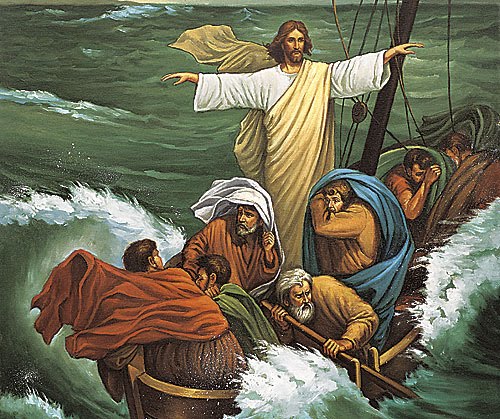 The gist of today’s Gospel is found in the last sentence of the parable, “Who can this be? Even the wind and the sea obey him.” Mark recounts this story to terrified and persecuted disciples. Mark reassures them of the Risen Christ’s constant presence in the ‘storms’ they struggle through for the sake of their falith in him. It is in all sorts of difficulties and trials that the Lord is most present, quietly in control of everything.This weekend’s response to the Responsorial Psalm is:O give thanks to the Lord,For his love endures for ever.Offertory Collection: €725.00. Míle Buíochas.Parish Office: Open: Tues, Wed & Fri 10.00am – 12 noon. Tel: 0646643176 / Mobile: 087 1339732, e-mail kilcummin@dioceseofkerry.ieFirst Holy Communion Children are invited to take Our Lady’s Pilgrim statue into their homes for 1-2 days. Please contact 087 9408215.Wedding Anniversary Mass: For those in our parish who are celebrating a significant anniversary this year e.g. 25,30,35,40,45,50,55,60, you are invited to renew your marriage vows at the 7.30pm mass on Saturday July 20th. Please spread the word also to those who were married in our Parish and are now living elsewhere. Please contact the Parish Office (064 6643176, or 087 1339732) with details before the 10th of July.Upcoming Cemetery Masses will be celebrated in the following grounds.Killarney Burial Ground Knockeendubh: Monday 24th June @7pm.Muckross Abbey: Monday 1st July, Pilgrimage 6.30pm and Mass @ 7:30pm.Holy Cross Mass: Wednesday 3rd July @ 7.30pm.Aghadoe Cemetery Mass: Monday 29th July, (time to be confirmed).New Cemetery Mass: Monday 5th August @ 7pm.Old Kilcummin Mass: Wednesday 7th August @ 7.30pm.Please pass on these dates to family and friends.Annual Pilgrimage to Knock 2024: Killarney Parish invites you to join us on the 2nd Diocesan pilgrimage to Knock on Saturday August 24th 2024. While many families and people will travel by car, the Killarney Pastoral Area will be organising bus transportation to Knock to connect and celebrate with all the parishes of the Diocese. Contact Sheila in the parish office in Killarney on 064 6631014.Computer Course entitled Database 3N0550 QQI Level 3 is being offered by Kerry ETB in conjunction with Kilcummin Rural Development Office. It will begin on Monday 9th September 2024, from 7.00pm to 9.30pm. Places are limited.  For further information, contact Mary from 11am to 2pm, Monday to Friday on 086 0749756.Kilcummin Looking Good: Kilcummin Looking Good were fortunate enough to receive an amount of €1,200 from the Community Support Fund 2024 through Kerry County Council and we would like to thank Kerry County Council for their ongoing support for our Community Group and the work that we do throughout the year. These monies have been utilised to allow us to cut branches and some of the willows which were all mulched. This mulch was the used to layer over the adventure trail. We also brought in top soil for the raised planting beds which has benefited the growth in these beds substantially. We bought paint to enhance the seating in the park and also throughout the village and we also purchased additional shrubs for the village and indeed the park. We are most grateful for the funding that has allowed all this work and improvements to take place.Fundraising Concert: Mary Culloty O’ Sullivan and her Killarney Community Singers will be hosting a Fundraising Concert for the local Kerry Cancer Bus. A selection of song and poetry will take place at 7.30pm on Wed. June 26th in the Methodist Church (near Avenue Hotel) Killarney. Free entry, donations gratefully accepted. Kilcummin Looking Good would like to sincerely thank all of those that contributed to and supported a very successful coffee morning last Sunday, Míle Buíochas.Eucharistic Adoration: A volunteer would be greatly appreciated for one hour every Tues. from 1pm - 2pm for Eucharistic Adoration in the Church Sacristy. This would ensure the continuation of this blessing and protection for our parishioners. Please contact 087 2106281.Thanks to Fr. Begley and Deacon Thady O’Connor for a very enjoyable trip to Knock last weekend.Vacancies presently exist on the Kilcummin Rural Dev. C.E. Scheme for the position of cleaner for Kilcummin GAA and grounds person for Mastergeeha FC. These positions are a development opportunity and no experience necessary. Please contact your Local Dep. of Social Protection employment services/Intreo office to check your eligibility. To apply please forward your C.V. & P.P.S. number to The Supervisor, Kilcummin Rural Development Office by post or email info@kilcumminparish.com. For further information contact Helen on 089-4756774.Waters of LifeLike Peter we too have often set out confidently across the waters of life,However, as soon as the winds of trouble rise against us, and the waves of adversity begin to buffet us, we lose our nerve and begin to sink.Lord, when our faith falters, as it often does, may we hear your gentle voice saying to us,“Courage! Do not be afraid”.In that moment Lord,May your divine power uphold us,calm our fears, steady our nerves and enable us to steer our little boat to a place of safety and peace, beyond the wind and the waves.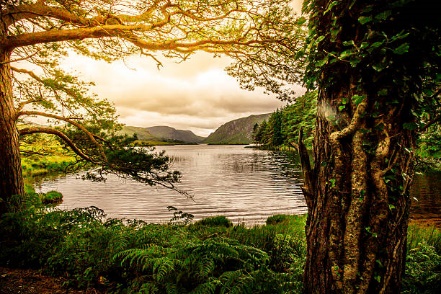 12th Sunday in Ordinary Time 23/06/202412th Sunday in Ordinary Time 23/06/202412th Sunday in Ordinary Time 23/06/2024Please pray for Eugene McCrohan, Flesk Grove, Killarney; Michael Doyle, Fossa. May they rest in peace.Please pray for Eugene McCrohan, Flesk Grove, Killarney; Michael Doyle, Fossa. May they rest in peace.Please pray for Eugene McCrohan, Flesk Grove, Killarney; Michael Doyle, Fossa. May they rest in peace.Priest on duty this weekend: Fr. Sean Jones 064 6631014/ 087 6501998 (for emergencies only).Priest on duty this weekend: Fr. Sean Jones 064 6631014/ 087 6501998 (for emergencies only).Priest on duty this weekend: Fr. Sean Jones 064 6631014/ 087 6501998 (for emergencies only).Masses for the coming weekMasses for the coming weekMasses for the coming weekSat 22nd June7.30pmBridget Heslop Fleming R.I.P.Milleen (1st Anniversary)Sun 23rd June11.30amCon Counihan R.I.P. DunrineTues 25th  June  9.30am10-6pmPeople of the ParishAdorationThur 27th  June7.30pmThomas O’Sullivan R.I.P. TournanoughSat 29th June7.30pmMary Lynch R.I.P. BallinamanaghSun 30th June11.30amSheila McCarthy R.I.P. Knockaninane West & Muckross Grove29th & 30th     
      June   ReadersEucharistic
Ministers       Altar ServersVigil
7.30pmA.MoriartyL.FlemingG.FitzgeraldA.Murphy M. O’Connor         C.O’Sullivan Sun
11.30amL.O’SullivanS.O’ConnorB.O’ConnorE.NagleF.McCarthyC.Lenihan R. Kiely